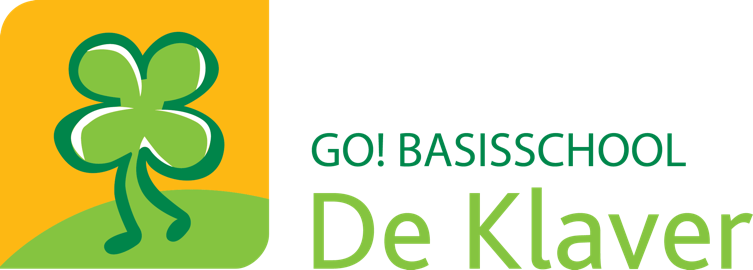 Beste ouders, Om de inschrijving reeds voor te bereiden zou ik u willen vragen om onderstaande informatielijst in te vullen. U mag dit terugmailen naar: iris.van.welden@de-klaver.beWe spreken dan een dag af om de documenten te komen ondertekenen. Kan u dan de ISI+ kaart of kidsID meebrengen van uw kind? Indien u graag een rondleiding wenst, gelieve hiervoor een afspraak te maken via mail of telefonisch op het nummer 09 230 87 11Tot binnenkort.Gegevens van het kind:Naam:Voornaam:Geboortedatum en - plaats:Rijksregisternummer:Geslacht: M/VGegevens van de ouders:Ouder 1:Straat:Postcode + gemeente:Tel.nr:Email:Ouder 2:Tel.nr:Email:Enkel indien ander adres dan ouder 1:Straat: Postcode + gemeente:Telefoonnummer van grootouders of andere contactpersonen:Naam + nummer:Naam + nummer:Opmerkingen: zijn er zaken die we moeten weten m.b.t. het kind:  vb. allergenen, …?